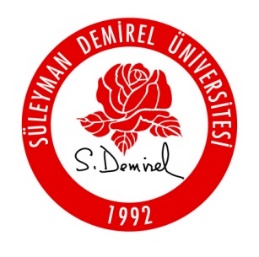 
T.C.SÜLEYMAN DEMİREL ÜNİVERSİTESİGÜZEL SANATLAR ENSTİTÜSÜXXXXXXXXXX ANASANAT DALIBÜYÜK HARFLERLE VE ORTALANMIŞ OLARAKTEZ ADI BU BÖLÜME YAZILACAKTIRAd SOYADYüksek Lisans/ Sanatta Yeterlik TeziTez Danışmanı: Unvan Ad SOYADISPARTA, 20..T.C. SÜLEYMAN DEMİREL ÜNİVERSİTESİGÜZEL SANATLAR ENSTİTÜSÜ	Bu tez …/…/20… tarihinde ………………………. Anasanat Dalı yüksek lisans/sanatta yeterlik öğrencisi ……………………..........….. tarafından savunulmuştur ve aşağıdaki jüri üyeleri tarafından oy birliği/oy çokluğu ile kabul edilmiştir. DANIŞMAN	    …………………………………..		İmza: ....................... ÜYE		    …………………………………..		İmza: ....................... ÜYE		    …………………………………..	 	İmza: ....................... 	Yukarıdaki imzaların adı geçen öğretim üyelerine ait olduğunu onaylarım. 					İmza ve Mühür					Doç. Deniz ÇELİKER					 SDÜ Güzel Sanatlar Enstitüsü Müdürü						              Çıktı alırken not olarak belirtilen				    	            kutucuk silinmelidir.Bu çalışma ………………………………….. tarafından desteklenmiştir.Proje No : T.C. SÜLEYMAN DEMİREL ÜNİVERSİTESİGÜZEL SANATLAR ENSTİTÜSÜ MÜDÜRLÜĞÜNE	Bu belge ile bu tezdeki bütün bilgilerin akademik kurallara ve etik davranış ilkelerine uygun olarak toplanıp sunulduğunu beyan ederim. Bu kural ve ilkelerin gereği olarak, çalışmada bana ait olmayan tüm veri, düşünce ve sonuçları aldığımı ve kaynağını gösterdiğimi ayrıca beyan ederim (…/…/20…).Öğrenci Adı SOYADIİmzaÖNSÖZ                                                                                            Ad SOYAD                                                                                                        Isparta, 20..ÖZETBÜYÜK HARFLERLE VE ORTALANMIŞ OLARAKTEZ ADI BU BÖLÜME YAZILACAKTIRAd SOYADSüleyman Demirel ÜniversitesiGüzel Sanatlar EnstitüsüXXXXXXX Anasanat DalıYüksek Lisans/Sanatta Yeterlik TeziYıl: 20xx, Sayfa: xxxDanışman: Unvan Ad SOYADAnahtar Kelimeler: ABSTRACTBÜYÜK HARFLERLE VE ORTALANMIŞ OLARAKİNGİLİZCE TEZ ADI BU BÖLÜME YAZILACAKTIRAd SOYADSuleyman Demirel UniversityInstitute of FineArtsXXXXXX DepartmentMA/ MFA/Ph.D. ThesisYear:20xx, Page: xxxSupervisor: Unvan Ad SOYADKeywords: İÇİNDEKİLERŞEKİLLER (GÖRSEL/FOTOĞRAF/HARİTA/ÇİZELGE vb.) DİZİNİŞekil 1. Şekil İsmi	4KISALTMALAR DİZİNİBu çalışmada kullanılmış kısaltmalar, açıklamaları ile birlikte aşağıda sunulmuştur. Kısaltmalar						  		      AçıklamalarXX					      Açıklamalar bir satırdan uzun olmamalıdır.XXX					         Kısaltmalar alfabetik sırayla verilmelidir.GİRİŞI. BÖLÜM1. BİRİNCİ BÖLÜM BAŞLIĞI1.1. Alt Bölüm Başlığı1.2. Alt Bölüm Başlığı1.2.1.  Alt BaşlığıII. BÖLÜM2. İKİNCİ BÖLÜM BAŞLIĞI2.1. Alt Bölüm BaşlığıIII. BÖLÜM3. ÜÇÜNCÜ BÖLÜM BAŞLIĞI DEĞERLENDİRME VE SONUÇKAYNAKÇAKitaplarLaurson, J.A., Yanık, F. ve Neşat, K. (2017). Tasarımın Temel İlkeleri, 1. Baskı, Arşın Yayınları, Ankara. MakalelerArtmaz, E. İ. ve Bölük,  D. (2016). “Tüketimde Kültürel Boyutlar”. Öneri Dergisi, 7. 25, 1-7. Atakan, B. (24-26 Eylül 2011). “Estetik Anlayışına Yeni Bir Yaklaşım”, 8. Estetik Kuramları Kongresi ve Sergisi Bildiriler El Kitabı, İstanbul, İTÜ, 150-158. İnternet KaynaklarıGVU's 8th WWW user survey, (t.y.) http://www cc.gatech.edu/gvu/usersurveys/survey1997-10 (6 Ocak 2001). TCMB, (2001). Yıllık Rapor, http://www.tcmb.gov.trd0 (15 Eylül 2002). Görsel KaynakçaGörsel 1: https://www.nationalgeographic.com/photography/proof/2018/05/vintage-photos-royalty-king-queen-princess-prince-royal-wedding-culture/#/34-royalty-archives.jpg (17.06.2011).Görsel 2: Field, R. (2000). Geometric Patterns from Islamic Art and Architecture, 4. Baskı, Five Castles Press, Ipswich: 5.Kaynak KişilerKK1-Gamsız, Sevtap. 90. Ev hanımı. “Ev Ekonomisi” konulu görüşme, Isparta, (12.05.2019).EKLER 